                                               ВЕЧНОСТЬМесто работы: Город Бутурлиновка, улица Оржоникидзе 91.Телефон:  +7 920 411 18 89Часы работы: ежедневно 08:00–16:00         Круглосуточно по телефону      Услуги:Производят захоронениеУслуги автомобиля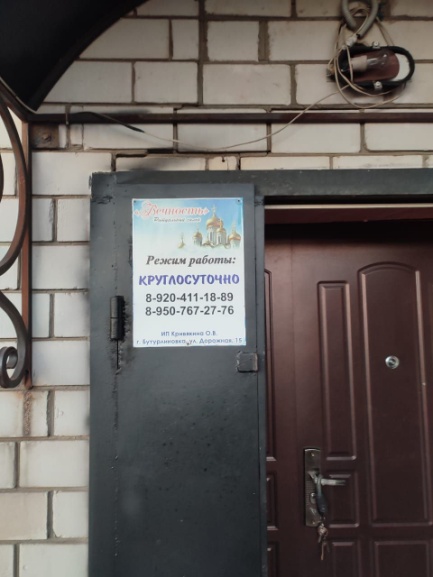 Гробы, ВенкиРытье могилПамятникиКресты и прочие ритуальные услугиЗахоронение от 9000 рублей. Доставка из морга, в морг в городе Бутурлиновка от 1500 рублей.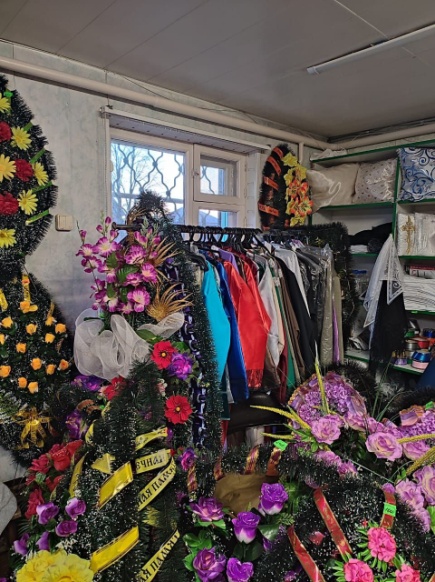 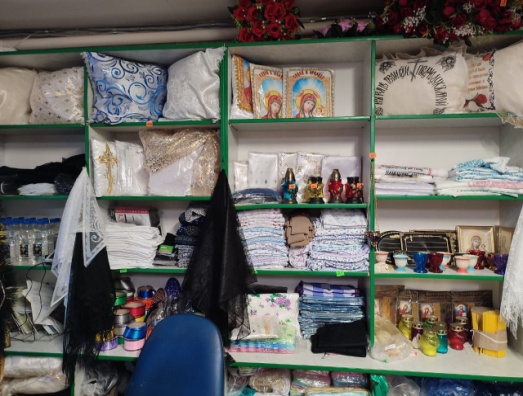 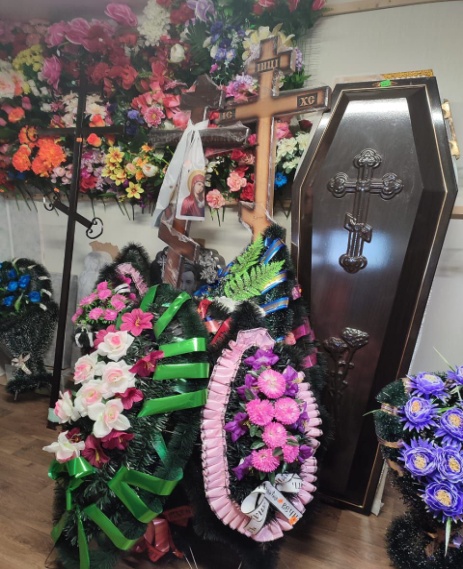 